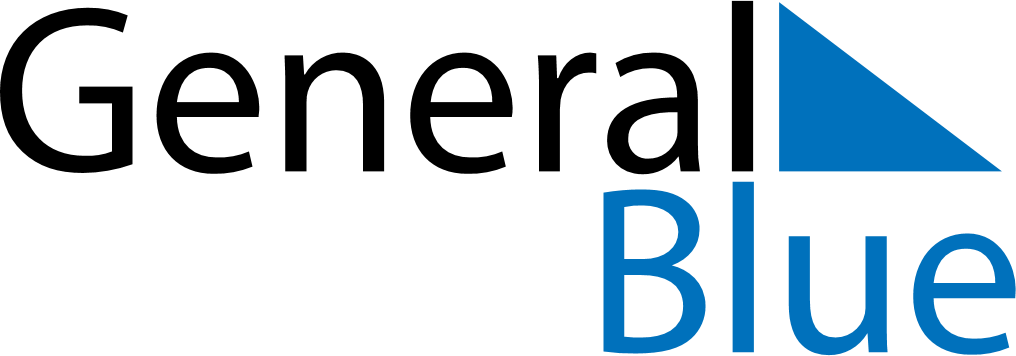 June 2019June 2019June 2019June 2019NicaraguaNicaraguaNicaraguaSundayMondayTuesdayWednesdayThursdayFridayFridaySaturday1Children’s Day2345677891011121314141516171819202121222324252627282829Father’s Day30